* – 1) дані підрозділи вносяться до силабусу в разі, якщо практичні та (або) лабораторні заняття проводить інший викладач, котрий не є автором курсу та лектором; 2) припустимо змінювати назву підрозділу на «Викладач лабораторних та практичних занять:», якщо лабораторні та практичні заняття проводить один викладач, котрий не є автором курсу та лектором.Анотація навчального курсуМета курсу (набуті компетентності)Внаслідок вивчення даного навчального курсу здобувач вищої освіти набуде наступних компетентностей:1. Здатність до абстрактного мислення, аналізу та синтезу.2. Здатність застосовувати, отримані в ході вивчення дисципліни «Фінанси», знання у практичних ситуаціях.3. Здатність до пошуку, оброблення та аналізу фінансової інформації з різних джерел.4. Здатність до адаптації та дії в новій ситуації.5. Здатність використовувати нормативні та правові акти, що регламентують фінансову діяльність.6. Розуміння основних особливостей провідних наукових шкіл та напрямів фінансової науки.7. Навички використання сучасних джерел економічної, соціальної, управлінської, облікової інформації для складання службових документів та аналітичних звітів.8. Здатність використовувати аналітичний та методичний інструментарій для обґрунтування фінансових рішень.Структура курсуРекомендована літератураБазова1. Фінанси : підручник / Грушко В.І., Наконечна О.С., Чумаченко О.Г. ; за ред. В.І. Грушка. К.: ВНЗ «Університет економіки та права «КРОК», 2019. 667 с.2. Фінанси : навчальний посібник : експрес курс / [Волохова І.С., Шикіна Н.А., Волкова О.Г. та ін.] ; за заг. ред. Волохової І.С. Харків: Видавництво «ПромАрт», 2018. 262 с.3. Теорія фінансів : навчальний посібник / О.А. Вінницька.; Уманський держ. пед. ун-т ім. Павла Тичини. Умань: Візаві, 2018. 309 с.4. Фінанси підприємств : підручник / [Н.О. Власова та ін.] ; Нац. техн. ун-т «Харків. політехн. ін-т». Харків : Світ книг, 2018. 437 с.5. Бюджетна система : підручник / [В. Г. Дем'янишин, О. П. Кириленко та ін.] ; за ред. В.Г. Дем'янишина, О.П. Кириленко, З.М. Лободіної. Тернопіль : ТНЕУ, 2020. 624 с.6. Податкова система : підручник / З.С. Варналій, М.В. Романюк. К.: Знання України, 2019. 567 с.Допоміжна1. Булавинець В.М. Особливості заощаджувальної поведінки домогосподарств в Україні Ефективна економіка. 2018. №12. URL: http://www.ekonomy.nayka.com.ua2. Кізима Т. Кредитна поведінка домогосподарств: структурно-аналітичний аспект. Світ фінансів. 2019. Вип. 1 (58). С. 7-18.3. Кнейслер О., Спасів Н., Кізима Т. Фінанси об’єднаних територіальних громад у фінансовій системі України. Світ фінансів. 2020. Вип. 1 (60). С. 8-19.4. Макогон В.Д., Адаменко І.П. Державні та муніципальні фінанси в умовах економічних перетворень. Економічний вісник університету. 2020. Вип. 46. С. 177-183.5. Семенченко А.І. Інформаційно-комунікаційні технології в публічному управлінні місцевими фінансами: стан та перспективи розвитку. Інвестиції: практика та досвід. 2020. №13-14. С. 86-91.6. Фінанси підприємств корпоративного сектора економіки України : колективна монографія / Зимовець В.В., Даниленко А.І., Терещенко О.О. та ін. ; за ред. В.В. Зимовця ; НАН України, ДУ «Інститут економіки та прогнозування НАН України». К., 2019. 306 с. URL : http://ief.org.ua/docs/mg/311.pdf7. Хомутенко А.В., Хомутенко В.П. Організаційний ефект від управління державними фінансами України. Економіка та держава. 2020. №7. С. 55-60.8. Хомутенко А.В. Державний контроль ефективності управління державними фінансами України. Економіка та держава. 2020. №2. С. 48-56.9. Хомутенко А. В. Системні атрибути та структурні викривлення управління державними фінансами України. Науковий погляд: економіка та управління. 2019. № 2 (64). С. 151–16Інформаційні ресурси1. Офіційний сайт Верховної Ради України http://rada.gov.ua/ 2. Офіційний сайт Державної служби статистики України [Електронний ресурс]. – Режим доступу : http://www.ukrstat.gov.ua/. 3. Офіційний сайт Національного банку України [Електронний ресурс]. – Режим доступу: https://bank.gov.ua/. 4. Офіційний сайт Національної комісії, що здійснює державне регулювання у сфері ринків фінансових послуг [Електронний ресурс]. – Режим доступу: https://www.nfp.gov.ua/. 5. Система дистанційного навчання СНУ ім. В. Даля – http://moodle.snu.edu.ua/6. Наукова бібліотека СНУ ім. В. Даля - www.library.snu.edu.ua.7. Національна бібліотека України імені В. І. Вернадського - www.nbuv.gov.ua8. Інформаційний портал про фінансові інвестиції http://investfunds.ua/9. Інформаційно-аналітичний портал Українського агентства фінансового розвитку http://www.ufin.com.ua/Методичне забезпечення1. Мартинов А.А. Методичні вказівки до виконання контрольної роботи з дисципліни «Фінанси» (для студентів І курсу заочної форми навчання напряму підготовки 072 «Фінанси, банківська справа та страхування») / А.А. Мартинов / Сєвєродонецьк: СНУ ім. В. Даля. Свідоцтво про публікацію електронного навчально-методичного видання. Електронний носій. Реєстраційний номер 7422. – 2017 р. – 12 с.2. Мартинов А.А. Методичні вказівки до самостійної роботи з дисципліни «Фінанси» (для студентів І курсу заочної форми навчання напряму підготовки 072 «Фінанси, банківська справа та страхування») / А.А. Мартинов / Сєвєродонецьк: СНУ ім. В. Даля. Свідоцтво про публікацію електронного навчально-методичного видання. Електронний носій. Реєстраційний номер 7507. – 2017 р. – 11 с.Оцінювання курсуЗа повністю виконані завдання студент може отримати визначену кількість балів:Бали оцінки за навчальну діяльність – заочна форма:Шкала оцінювання студентів:Політика курсуСилабус курсу:Силабус курсу: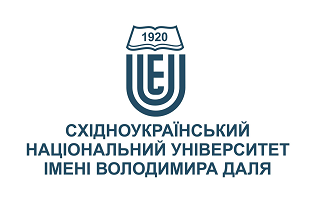 ФІНАНСИФІНАНСИСтупінь вищої освіти:бакалаврбакалаврСпеціальність: 072 «Фінанси, банківська справа та страхування»072 «Фінанси, банківська справа та страхування»Рік підготовки:11Семестр викладання:веснянийвеснянийКількість кредитів ЄКТС:55Мова(-и) викладання:українськаукраїнськаВид семестрового контролюіспитіспитАвтор курсу та лектор:Автор курсу та лектор:Автор курсу та лектор:Автор курсу та лектор:Автор курсу та лектор:к.е.н., доц., Мартинов Андрій Анатолійовичк.е.н., доц., Мартинов Андрій Анатолійовичк.е.н., доц., Мартинов Андрій Анатолійовичк.е.н., доц., Мартинов Андрій Анатолійовичк.е.н., доц., Мартинов Андрій Анатолійовичк.е.н., доц., Мартинов Андрій Анатолійовичк.е.н., доц., Мартинов Андрій Анатолійовичк.е.н., доц., Мартинов Андрій Анатолійовичвчений ступінь, вчене звання, прізвище, ім’я та по-батьковівчений ступінь, вчене звання, прізвище, ім’я та по-батьковівчений ступінь, вчене звання, прізвище, ім’я та по-батьковівчений ступінь, вчене звання, прізвище, ім’я та по-батьковівчений ступінь, вчене звання, прізвище, ім’я та по-батьковівчений ступінь, вчене звання, прізвище, ім’я та по-батьковівчений ступінь, вчене звання, прізвище, ім’я та по-батьковівчений ступінь, вчене звання, прізвище, ім’я та по-батьковідоцент кафедри фінансів і банківської справидоцент кафедри фінансів і банківської справидоцент кафедри фінансів і банківської справидоцент кафедри фінансів і банківської справидоцент кафедри фінансів і банківської справидоцент кафедри фінансів і банківської справидоцент кафедри фінансів і банківської справидоцент кафедри фінансів і банківської справипосадапосадапосадапосадапосадапосадапосадапосадаpubrealin@ukr.netза розкладомелектронна адресателефонмесенджермесенджерконсультаціїВикладач практичних занять:*Викладач практичних занять:*Викладач практичних занять:*Викладач практичних занять:*Викладач практичних занять:*вчений ступінь, вчене звання, прізвище, ім’я та по-батьковівчений ступінь, вчене звання, прізвище, ім’я та по-батьковівчений ступінь, вчене звання, прізвище, ім’я та по-батьковівчений ступінь, вчене звання, прізвище, ім’я та по-батьковівчений ступінь, вчене звання, прізвище, ім’я та по-батьковівчений ступінь, вчене звання, прізвище, ім’я та по-батьковівчений ступінь, вчене звання, прізвище, ім’я та по-батьковівчений ступінь, вчене звання, прізвище, ім’я та по-батьковіпосадапосадапосадапосадапосадапосадапосадапосадаелектронна адресателефонмесенджермесенджерконсультаціїЦілі вивчення курсу:дати студентам необхідні знання в галузі фінансів та їх особливостей у сфері держаних фінансів, міжнародних фінансів та фінансів господарських одиниць для вирішення питань теорії і практики розбудови фінансової політики держави.В межах курсу передбачається вивчення базових категорій фінансової науки, фінансової системи та фінансового механізму, державних фінансів та фінансів підприємницьких структур, бюджетної та податкової системи, фондів фінансових ресурсів цільового призначення та фінансового забезпечення соціальних гарантій населенню.Результати навчання:Знати:сутність фінансів та передумови їх виникнення та розвитку;зміст фінансової політики та забезпечення її реалізації;функції податків, податкову систему та податкову політику;бюджетну систему та засади бюджетного устрою;сутність державного кредиту та основні причини виникнення бюджетного дефіциту і державного боргу;сутність необхідність та призначення місцевих фінансів;суспільне призначення та характеристику соціальних позабюджетних фондів;структуру та складові страхового та фінансового ринків.Вміти:характеризувати суб’єкти та об’єкти фінансів;розмежовувати та характеризувати види фінансової політики;визначати функції, класифікаційні ознаки та елементи податків;оперувати знаннями щодо бюджетної політики, бюджетного механізму, бюджетного устрою та бюджетної системи;виділяти основні причини виникнення державного кредиту та державного боргу та наслідки бюджетного дефіциту;характеризувати особливості фінансів домогосподарств та різних організаційних форм суб’єктів господарювання та домогосподарств;характеризувати розвиток страхового та фінансового ринків;приймати та реалізовувати фінансові рішення у сфері фінансів.Передумови до початку вивчення:вивчення дисципліни базується на знанні таких дисциплін як “Економічна теорія”, “Економіка підприємства та мікроекономіка”, “Теорія фінансів, банківської справи та страхування”№ТемаГодини (Л/ЛБ/ПЗ)Стислий змістІнструменти і завданняПредмет фінансової науки як пізнання сутності фінансів2/0/4Предмет вивчення науки про фінанси. Економічна сутність фінансів та їх роль в системі ринкових відносин. Функції фінансів. Моделі фінансових відносин.Участь в обговоренніТестиФінансове право та фінансова політика2/0/4Поняття, предмет, метод та джерела фінансового права. Фінансово-правові норми та фінансово-правові відносини. Фінансова політика, її сутність, види і значення.Участь в обговоренніТестиБюджет та бюджетна система України2/0/4Сутність і роль бюджету. Бюджет як економічна категорія. Бюджетна система України.Участь в обговоренніТестиБюджетний дефіцит2/0/4Сутність та причини виникнення бюджетного дефіциту. Методи оптимізації та джерела покриття бюджетного дефіциту в Україні.Участь в обговоренніТестиПодатки та податкова система України2/0/4Сутність і види податків. Класифікація податків. Основи побудови податкової системи та організація оподаткування. Пряме оподаткування суб’єктів підприємницької діяльності. Механізм непрямого оподаткування в Україні.Участь в обговоренніТестиДержавний кредит2/0/4Сутність, роль та функції державного кредиту. Класифікація державних позик та форми державного кредиту. Державний борг: сутність, види та обслуговування. Управління державним боргом.Участь в обговоренніТестиФінанси суб’єктів господарювання2/0/4Сутність та класифікація суб’єктів господарювання. Основи організації фінансів суб’єктів підприємництва. Фінансові ресурси суб’єктів господарювання. Основні та оборотні засоби підприємствУчасть в обговоренніТестиІнструменти і завданняКількість балівУчасть в обговоренні25Тести25Іспит50Разом100Присутність на всіх заняттяхКонтрольна роботаІспитСумаМаксимальна кількість балів204040100Сума балів за всі види навчальної діяльностіОцінка ECTSОцінка за національною шкалоюОцінка за національною шкалоюСума балів за всі види навчальної діяльностіОцінка ECTSдля екзамену, курсового проекту (роботи), практикидля заліку90 – 100Авідміннозараховано82-89Вдобрезараховано74-81Сдобрезараховано64-73Dзадовільнозараховано60-63Езадовільнозараховано35-59FXнезадовільно з можливістю повторного складанняне зараховано з можливістю повторного складання0-34Fнезадовільно з обов’язковим повторним вивченням дисциплінине зараховано з обов’язковим повторним вивченням дисципліниПлагіат та академічна доброчесність:Студент може пройти певні онлайн-курси, які пов'язані з темами дисципліни, на онлайн-платформах. При поданні документу про проходження курсу студенту можуть бути перезараховані певні теми курсу та нараховані бали за завдання.Під час виконання завдань студент має дотримуватись політики академічної доброчесності. Запозичення мають бути оформлені відповідними посиланнями. Списування є забороненим.Завдання і заняття:Всі завдання, передбачені програмою курсу мають бути виконані своєчасно і оцінені в спосіб, зазначений вище. Аудиторні заняття мають відвідуватись регулярно. Пропущені заняття (з будь-яких причин) мають бути відпрацьовані з отриманням відповідної оцінки не пізніше останнього тижня поточного семестру. В разі поважної причини (хвороба, академічна мобільність тощо) терміни можуть бути збільшені за письмовим дозволом декана.Поведінка в аудиторії:На заняття студенти вчасно приходять до аудиторії відповідно до діючого розкладу та обов’язково мають дотримуватися вимог техніки безпеки.Під час занять студенти:не вживають їжу та жувальну гумку;не залишають аудиторію без дозволу викладача;не заважають викладачу проводити заняття.Під час контролю знань студенти:є підготовленими відповідно до вимог даного курсу;розраховують тільки на власні знання (не шукають інші джерела інформації або «допомоги» інших осіб);не заважають іншим;виконують усі вимоги викладачів щодо контролю знань.